Learning Continuum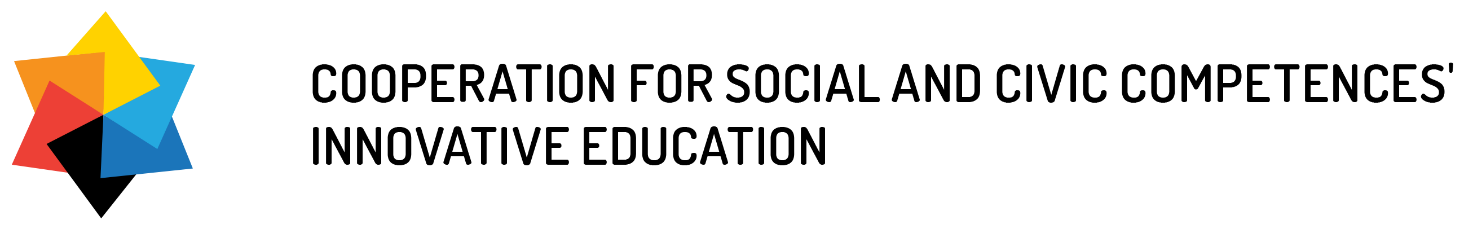 Activity Development CanvasActivity Name:	Civic/Social Competence Focus:Team of Facilitators:PurposeWhat do you want to achieve with your activity? What do you want your participants to understand deeper or be able to do differently? What do you want to see to know you were successful?How does your target group’s world look like? What are they excited about? What are their struggles?What is your need as a facilitator? What do you want to achieve personally with this activity?ContextWhere will your activity take place? What space(s) and materials are already there? How big is your group? How much time to do you have?ContentWhat is your activity about? To achieve your aim and connect with your participants’ passions, think about this in terms of the explicit and implicit content.ProcessWhat will you do, step by step, during the course of your activity?How will you evaluate your activity? How will you know it has achieved its goals?Getting ready:What do you need to organise, buy, ask for, arrange, etc. to make this activity possible?